 DAR LAS CITASEn una agenda ,  vamos  apuntando ,en juegos de simulación, las citas ,según el tiempo que necesitarán los dentistas,  ortodoncistas y las higienistas, para realizar las diferentes atenciones a los pacientes.Así, una limpieza necesita una hora, un empaste una hora, un ajuste de aparato veinte minutos, limpieza un año….De esta forma trabajamos:El reloj, al tener que ajustar las citas según la enfermedad o actuación.La agenda: días, meses, años, semanas , horas, tres cuartos de hora…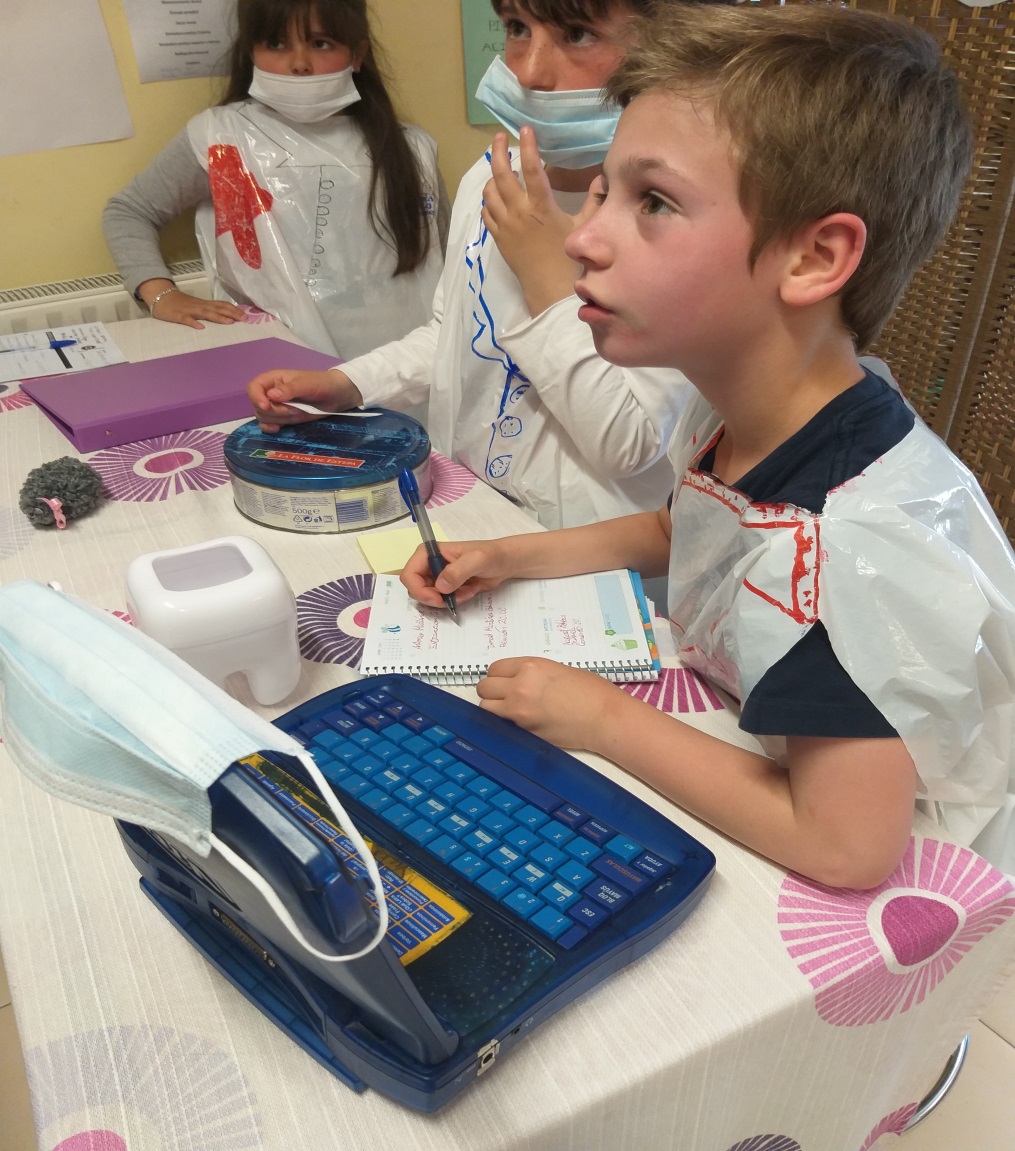 